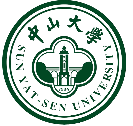 附件 2： 中山大学管理学院李学柔基金奖学金申请表填表说明：1、此一览表限 4 页 A4 纸，不得更改表格样式（表格、单元格的大小）。2、第二至四项请填写最具代表性的项目，不够填写的内容可写入第六项。3、“个人品德说明”须本人、辅导员和学院主管副书记签字；除“个人品德说明”外，填写信息时请在保证信息完整的前提下尽量简明、扼要。 一、基本资料二、任职情况四、获奖情况七、声明部门及职位证明人任职时间突出工作业绩（不超过 30 字）项目参加时间地点组织单位所做贡献（不超过30字）荣誉获奖日期颁奖机构备注本人签名：辅导员签名：学院主管副书记签名：申请人声明本人谨此声明以上所有资料及所附证明文件均属真实。本人明白如故意虚报资料或隐瞒重要事实，中山大学管理学院李学柔基金理事会可取消本人的参评资格。本人签名： 年     月     日 院（系）意见负责人签字、盖章：                          年	月     日 学生处意见负责人签字、盖章： 年     月     日 基金理事会意见负责人签字、盖章： 年	月     日 